Oak Ridges Moraine Land Trust Activity Guide for TeachersActivity: Paper Bag Owl PuppetsAge range: JK-Grade 2
Supplies:Crayons, markets, pencil crayonsGlueScissorsConstruction paperBrown paper lunch bags (one per student)Instructions:Using construction paper, glue sticks, scissors, and a brown paper bag students can make their own owl puppet. With teacher supervision, students can cut out construction paper beaks, eyes, ear tufts, etc. to glue to their paper bag owl. Pencil crayons and markets allow students to draw directly on the paper bag. A variety of craft other craft supplies can be used like pipe cleaners, googly eyes, and feathers. By positioning the hand inside the bag and moving the flap at the bottom, students can use their owl as a puppet! Inquiry-based learning questions: Can you think of animals that like to sleep during the day and stay up at night? What kind of sound does an owl make? What do you think an owl eats with its sharp beak? What kind of places do owls live? What do owls need to have a safe place to live? What are things we can do to help owls and other birds? How can we help make sure they have places to live? Why do you think that owls are important? What would you do if you were an owl? Curriculum Connections:The Kindergarten Program (2016): 
Problem Solving and Innovating: 
exploring the world through natural curiosity, in ways that engage the mind, the senses, and the body; 
• making meaning of their world by asking questions, testing theories, solving problems, and engaging in creative and analytical thinking;
 • the innovative ways of thinking about and doing things that arise naturally with an active curiosity, and applying those ideas in relationships with others, with materials, and with the environment.Grade 1: 
B. Life Systems - Needs and Characteristics of Living ThingB1. Relating Science and Technology to Our Changing World - assess the importance of a healthy environment for living and non-living things, and the responsibilities of humans in contributing to a healthy environmentB2. Exploring and Understanding Concepts - demonstrate an understanding of the basic needs and characteristics of living things, including humansGrade 2:Life Systems - Growth and Changes in Animals
B1. Relating Science and Technology to Our Changing World - assess ways in which animals have an impact on society and the environment, and ways in which human activities have an impact on animals and the places where they liveB2. Exploring and Understanding Concepts - demonstrate an understanding that animals grow and change and have distinct characteristicsOwl puppet example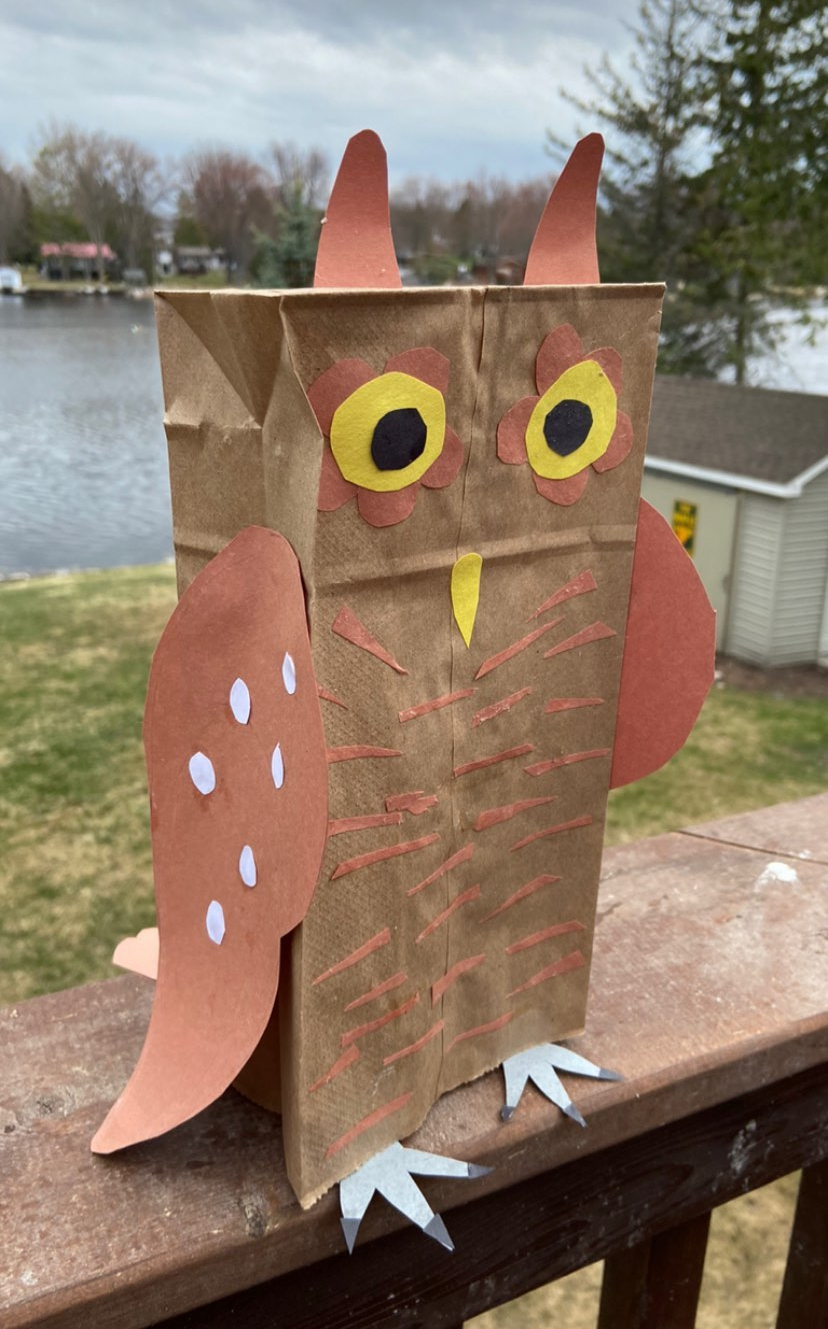 